Prénom_____________________________      Date ________________________    Exercices sur les quadrilatères.1. Construis des quadrilatères sur ton géoplan en utilisant 9 clous (3 rangées de 3)Reproduis-les ensuite sur ta feuille, aux crayons de couleurs.Il te faut : 1 carré (en bleu)2 rectangles (en jaune)2 parallélogrammes (en rouge)1 trapèze (enbrun)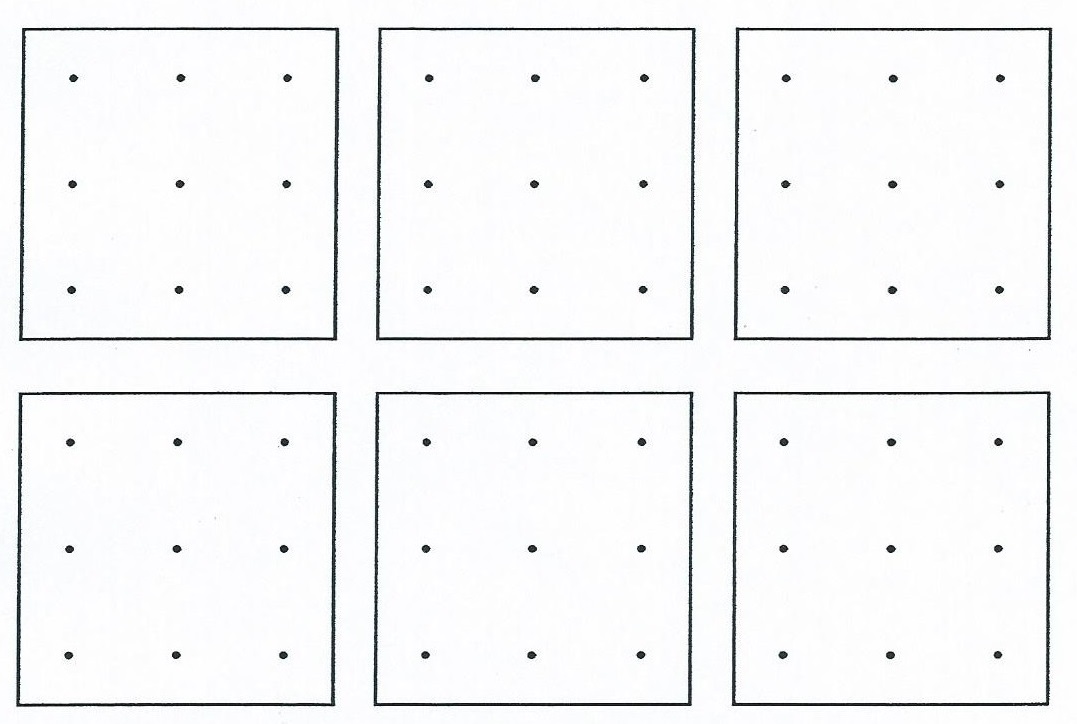 2. Complète par « possède » ou « ne possède pas ».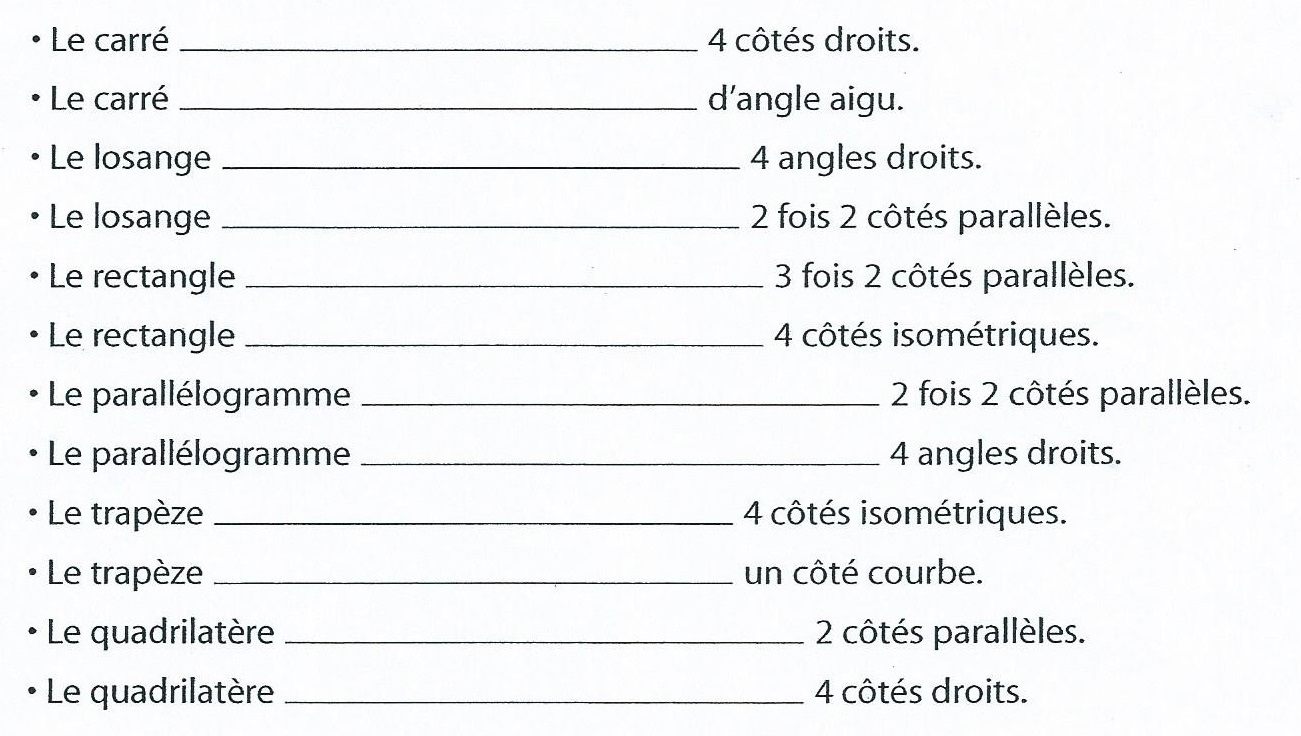 3. A tes crayons de couleurs ….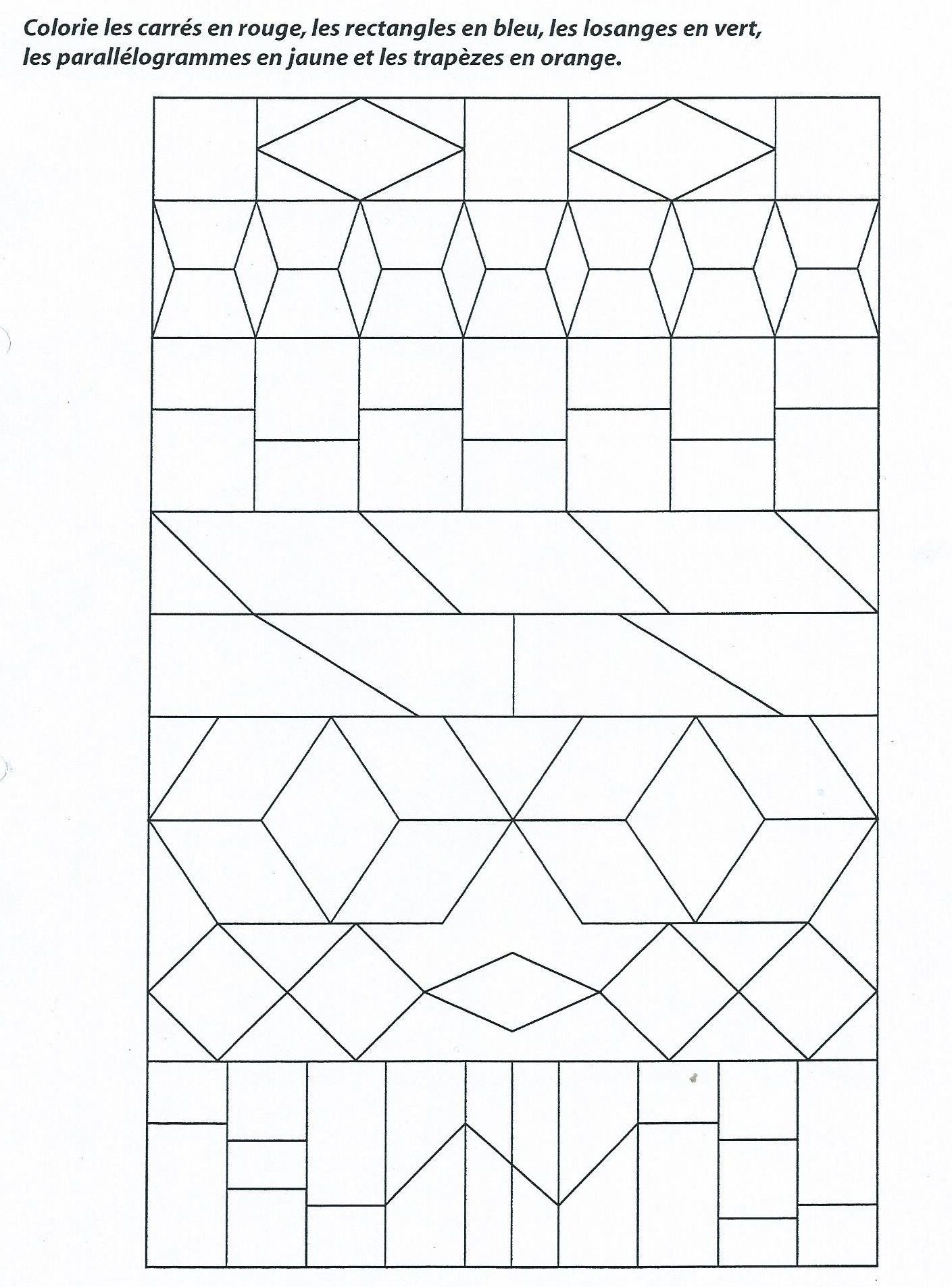 